PL   -   PDA   -  4B                  JEDNODUCHÉ STROJE1. Vypíš jednoduché stroje, ktoré poznáš. 2. Spoj čiarou, čo patrí k sebe.  3. Napíš po dva príklady využitia jednoduchého stroja.4. Napíš, ako sa predmet/vec volá a k akému jednoduchému stroju ho zaraďujeme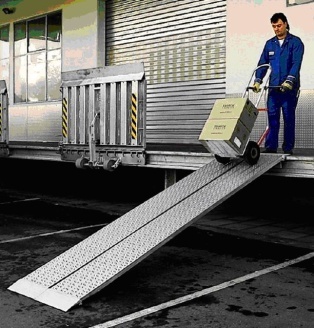 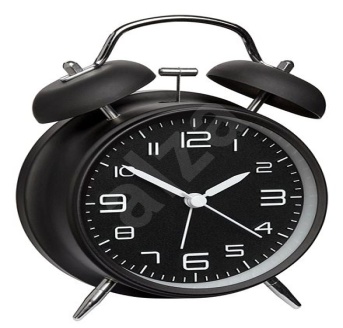 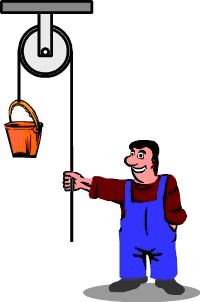 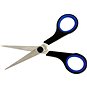 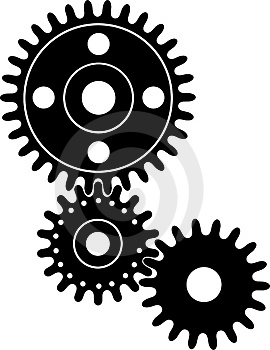 tyč s bodom – osou otáčania, dve ramenášikmá plocha, posúvanie hore a dolekoleso s drážkou, lano, reťaz, remeňkoleso, zuby, zmena smeru a rýchlosti pohybukladka pákaozubené kolesonaklonená rovinaPÁKA KLADKANAKLONENÁ ROVINAOZUBENÉ KOLESO